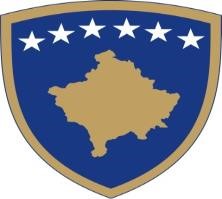 Republika e Kosovës Republika Kosova-Republic of Kosovo Qeveria –Vlada-Government  ZYRA E KRYEMINISTRIT/ URED PREMIJERA/ OFFICE OF THE PRIME MINISTER Agjencia për Barazi Gjinore -Agencija za Polnu Ravnopravnost-Agency for Gender Equality Produzava se  Javni poziv za iskazivanje interesa za učešće u  komisijama   za procenu nacrta predloga   NVO-a Datum:  10.07.2023 Na osnovu Javnog poziva od 22.06.2023.godine koji je objavila Agencija za ravnopravnost polova / Kancelarija  premijera kao  javni poziv za finansijsku podršku projektima/programima NVOa, u cilju promocije i zaštite ravnopravnosti polova, pozivamo nevladine organizacije/civilno društvo, da se prijavljuju  za učešće u komisiji za procenu u svojstvu spoljnih  stručnjaka, uključujući predstavnike NVO-a. Uredba MF-04/04 o kriterijumima, standardima i postupcima javnog finansiranja NVO -a, u članu 8. stav 3.2. predviđa  da kao  deo bilo koje komisije za procenu  projektnih predloga NVO-a, primljenih  u skladu sa javnim pozivima treba da budu  dva predstavnika iz grupe spoljnih eksperata, uključujući predstavnike NVO-a. U tom cilju, Agencija za ravnopravnost polova poziva sve zainteresovane kandidate da se prijave za  spoljne eksperte u  komisiji za procenu  projektnih predloga koje su nevladine organizacije podnele za finansiranje iz javnih sredstava. Pravo na apliciranje imaju:   Zaposleni u aktivnim nevladinim organizacijama u Republici Kosovo; Nezavisni stručnjaci koji imaju najmanje 5 godina radnog iskustva u oblasti  javne uprave, izrade  i upravljanja projektima  ili u  sličnim oblastima. Kandidati treba da  ispunjavaju  sledeče uslove:   Da  su  završili  najmanje  nivo Bachelor  studija; Da imaju najmanje 5 godina radnog iskustva; Da imaju iskustva u projektima NVO; Da nisu politički imenovana lica, civilni  službenici ili na sličnim pozicijma u državnoj upravi.     Kandidati trebaju  podneti sledeče dokumente:   Motivaciono pismo; Ažuriran CV;  Dokaz o obrazovanju i  radnom iskustvu; Zaposleni u NVO-ima treba  da dostave pismo o nominaciji od rukodioca  NVO-a u kome je podnosilac zahteva zaposlen.   Nekompletirana  dokumentacija neće se razmatriti od strane komisije. Aplikaciranje  se može obaviti putem e-mail: Fahri.restelica@rks-gov.net do 17.07.2023, god. u  16.00h.  